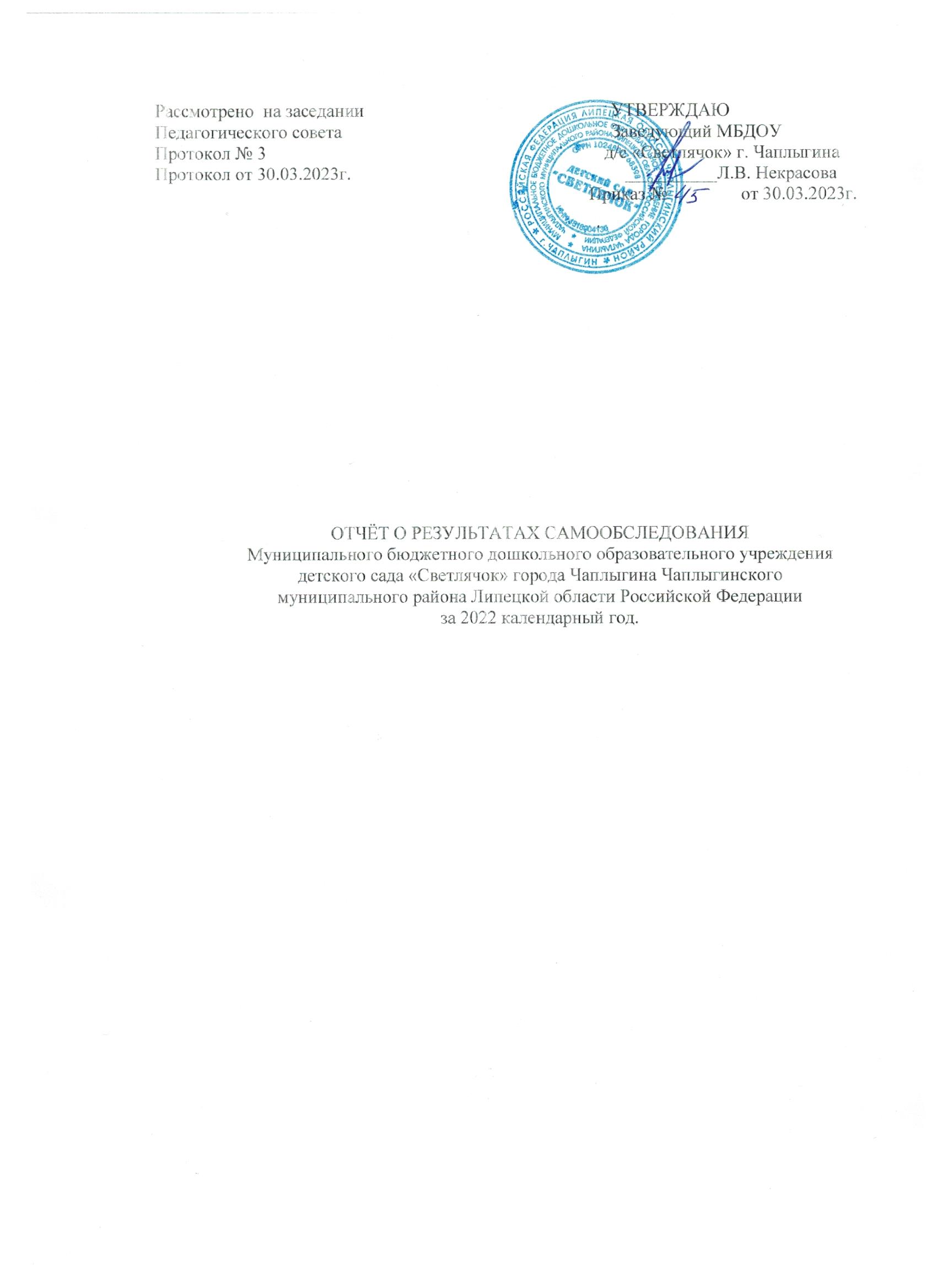 СодержаниеАналитическая часть………………………………………………………….31.Оценка образовательной деятельности……………………………………  42.Оценка системы управления организации…………………………………73.Оценка содержания и качества подготовки воспитанников……………...74.Оценка организации учебного процесса и востребованностивыпускников……………………………………………………………………155.Оценка качества кадрового………………………………………………… 166.Оценка учебно-методического обеспечения……………………………….197. Оценка библиотечно-информационного обеспечения…………………...198.Оценка материально-технической базы……………………………………199.Оценка функционирования внутренней системы оценкикачества образования…………………………………………………………..20Показатели деятельности ОУ (по состоянию на 30.12.2022 г.)……………..21Анализ показателей деятельности…………………………………………….24Аналитическая частьС целью обеспечения доступности и открытости информации о деятельности организации на основании приказа Министерства образования и науки Российской Федерации от14.06.2013 №462 «Об утверждении Порядка проведения самообследования образовательнойорганизацией», в соответствии с приказом Министерства образования и науки РоссийскойФедерацииот 14.12.2017 №1218 «О внесении изменений в порядок проведения самообследования образовательной организации, утвержденный приказом министерства образования и науки Российской федерации от 14 июня 2013г. №462», приказом Минобрнауки России  от 10.12.2013г. №1324 «Об утверждении показателей деятельности образовательнойорганизации, подлежащей самообследованию» была проведена процедура самообследованияМБДОУ д/с «Светлячок» г.Чаплыгина (далее ДОУ).1. Оценка образовательной деятельности Образовательная деятельность в ДОУ организована в соответствии с Федеральным  законом от 29.12.2012 №273-ФЗ «Об образовании в Российской Федерации» ( с изм. И доп., вступивших в силу с 13.07.2021г.), Приказом Министерства образования и науки Российской Федерации от 17.10.2013 №  1155  «Об  утверждении  федерального  государственного  образовательного стандарта дошкольного образования»;СанПиН2.4.3648-20 «Санитарно-эпидемиологические  требования  к  организациям воспитания и обучения, отдыха и оздоровления детей и молодежи», СанПиН 1.2.3685-21  «Гигиенические нормативы и требования к обеспечению безопасности и (или) безвредности для человека факторов среды обитания»Образовательная  деятельность  в  группах  общеразвивающей направленности  осуществлялась  в  соответствии  с  Основной  образовательной программой  МБДОУ д/с «Светлячок» г.Чаплыгина.  Программа разработана в соответствии с ФГОС ДО и обеспечивает разностороннее развитие детей в возрасте от 2года  до 8 лет с учетом их возрастных и индивидуальных особенностей.По основным направлениям развития: социально-коммуникативное, познавательное, речевое, художественно-эстетическое, физическое.В основе образовательного процесса в дошкольном учреждении лежит взаимодействие педагогических работников, администрации и родителей.Основные форма организации образовательного процесса:- совместная деятельность педагогического работника и воспитанников врамках организованной образовательной деятельности по освоениюосновной общеобразовательной программы;-  самостоятельная деятельность воспитанников под наблюдениемпедагогического работника.Занятия в рамках образовательной деятельности ведутся фронтально и поподгруппам. Продолжительность занятий соответствует санитарным правилам.В МБДОУ д/с  «Светлячок» г. Чаплыгина образовательная деятельность строится с учётом современных требований к организации образовательного процесса:- организация ОД  без принуждения, ненасильственные формы организации;- присутствие субъектных отношений педагога и детей (сотрудничество, партнёрство);- игровая цель или другая интересная детям;- преобладание диалога воспитателя с детьми;- предоставление детям возможности выбора  материалов, оборудования, деятельности;- гибкая структура ОД;- Обучение в зоне ближайшего развития ребёнка;- поощрение самостоятельности, инициативы детей.В 2022 произошли изменения в образовании. Организовано знакомство дошкольников с государственными символами в двух направлениях – через обустройство развивающей предметно-пространственной среды и проведение тематических мероприятий .Согласно ФГОС ДО познавательное развитиедошкольников предполагает формирование первичных представлений о малой родине и Отчизне.Включение государственных символов необходимо в пространственную образовательную среду как детского сада в целом, так и в отдельном групповом пространстве. Их разместили в отдельном месте в каждой группе (патриотический уголок). Так воспитанники смогут привыкнуть к новым объектам, и у них возникнет интерес к их назначению.Введены тематические мероприятия в формах, доступных для дошкольников, в рамках всех образовательных областей: социально-коммуникативного, познавательного, речевого, художественно-эстетического и физического развития. Рассмотреть подробнее предлагаю в таблице.Для родителей были проведены консультации «Роль семьи в воспитании патриотических чувств у дошкольников»,собрания«Основы нравственного- патриотического воспитания детей раннего возраста путем приобщения культурным и социальным ценностям», «Патриотическое воспитание в семье»,«Воспитание патриота с детства».Проинформировали  родителей о том, что введены новые мероприятия, посвященные государственным символам. В определенные торжественные мероприятия, например,  «День  защитника  Отечества  (23  февраля),  День  России  (12  июня),  День  Российского флага  (22  августа),  День  Спорта  (здоровья)  в  детском  саду   организовано  поднятие  флага  с прослушиванием гимна.В 2022  году  разработан проект  "Разговор о важном". С  начала  учебного  года  каждая  понедельник   в  дошкольном учреждении начинается  с исполнения  гимна и бесед воспитателей с детьми на темы: «Мы  граждане  большой  страны  России», «День  Единства»,  Всероссийская  акция  «Блокадный  хлеб»,  праздник  «День  Героев Отечества России».В ДОУ ведется кружковая работа по программе туристско-краеведческой направленности «Маленький краевед» для детей 5-7лет. Основной целью дополнительного образования реализация комплексного подхода к развитию ребенка и осуществлению интеллектуального, нравственного, физического, творческого развития дошкольников посредством ознакомления со своей малой Родиной.     Продолжает свою  работу консультативный пунктвостребованный  для  родителей (законных представителей) детей дошкольного возраста.В 2022 году для родителей в консультативном пункте были даны консультации по темам:-«Современная молодая семья и ее роль в воспитании детей.» - декабрь-«О гигиене и правилах хорошего тона за столом» - январь-«Роль семьи в формировании основ ЗОЖ дошкольника»-февраль-« Безопасность детей в летний период»-май.Сотрудничество с родителями воспитанников  и активное их включение в деятельность  ДОУ  является  одной  из  основных  задач  педагогического коллектива. Для построения эффективного взаимодействия детского сада и семьи использовались  такие  формы,  как  беседы,  консультации  (индивидуальные  и групповые),  родительские  собрания,  анкетирование.Вывод:Таким  образом,  образовательная  деятельность  в  ДОУ  организована  в соответствии с государственной политикой в сфере образования и требованиями, предъявляемыми  законодательством  к  дошкольному  образованию. Образовательные программы, обеспечивающие  развитие личности, мотивации и способностей  детей  в  различных  видах  деятельности,  реализуются  в  полном объеме.  В  учреждении  созданы  условия  для  максимального  удовлетворения запросов родителей детей дошкольного возраста по их воспитанию и обучению.2.Оценка системы управления  образовательным учреждениемУправление  ДОУ  осуществляется  в  соответствии  с  действующим законодательством  РФ,  нормативно-правовыми  документами  Министерства образования  и  науки  РФ.  Разработан  пакет  документов,  регламентирующих деятельность  образовательного  учреждения:  Устав  ДОУ,  локальные акты, договоры с родителями, педагогами, обслуживающим персоналом, должностные инструкции. Имеющаяся  структура  системы  управления  соответствует  Уставу  и функциональным  задачам  ДОУ.  Текущее  руководство  деятельностью  ДОУ осуществляет заведующая, являющаяся единоличным исполнительным органом ДОУ. В ДОУ функционируют коллегиальные органы управления: общее собрание работников, педагогический совет, родительский комитетВ течение учебного года за педагогической деятельностью осуществлялся контроль разных видов (оперативный, тематический) со стороны заведующего, заместителя заведующего, результаты которого обсуждались на рабочих совещаниях и педагогических советах с целью дальнейшего совершенствования образовательной работы.     Все виды контроля проводятся с целью изучения образовательного процесса и своевременного оказания помощи педагогам и коррекции педагогического процесса, являются действенным средством стимулирования педагогов к повышению качества образования.Таким  образом,  в  ДОУ  создана  эффективная  система  управления  всоответствии с целями и содержанием работы дошкольного учреждения, которая определяет  стабильное  функционирование  детского  сада  в  режиме  развития  и позволяет  эффективно  организовать  образовательное  пространство  ДОУ. Действующая  система  управления  включает  в  пространство  управленческой деятельности  педагогов, работников ДОУ и родителей (законных представителей) воспитанников,  что  способствует  развитию  инициативы  участников образовательной деятельности.3.Оценка содержания и качества подготовки воспитанниковСодержание    образовательной  программы  ДОУ  обеспечивает развитие  личности,  мотивации  и  способности  детей  в  различных  видах деятельности и охватывает следующие направления развития и образования детей (образовательные  области):  социально-коммуникативное,  познавательное, речевое, художественно-эстетическое, физическое.В практической работе педагоги используют парциальные программы:С.Н. Николаевой «Юный эколог», О.М. Князевой, М.Д.Маханевой «Приобщение детей к истокам русской народной культуры», Р.Б. СтеркинойО.Л. Князева и Н.Н. Авдеева. «Основы безопасности детей дошкольного возраста», Т.И. Гризик, Л.Ф. Климанова « Развитие речи и подготовка к обучению грамоте», «Здоровый дошкольник» Ю.Ф. Змановского.Эффективность коррекционной системы в 2022календарном годуСовершенствуется работа логопедического пункта в 2022 году.Учитель-логопед Зубкова Светлана Николаевна активно участвовала в работе консультативногопункта.Учителем-логопедом разработана система планирования коррекционнойработы с детьми, имеющими нарушения в речевом развитии.По результатам аналитического отчета за 2022 год были определены следующие цели изадачи логопедической работы:Цель: коррекция речевых нарушений у детей дошкольного возраста.Задачи логопедической работы:- Своевременное предупреждение и преодоление трудностей речевого развития; привитие навыков детям коммуникативного общения;- Осуществление работы, направленной на максимальную коррекцию отклонений в развитии речи у воспитанников;- Формирование у педагогического коллектива ДОУ и родителей информационной готовности к логопедической работе, помощь им в организации полноценной речевой среды;- Использование традиционных и инновационных технологий, направленных на коррекцию речевых нарушений воспитанников.Планируемый результат - достижение каждым ребёнком уровня речевого развития,соответствующего возрастным и индивидуальным возможностям.       В мае 2022года проведенная  диагностика выпускников ДОУ показала, что у 95% детей отмечается речевое развитие соответствующее возрастным нормам и чистое звукопроизношение.За период с сентября по май 2022года  для родителей педагоги провели консультации:«Формирование артикуляторной моторики у детей дошкольного возраста»учитель-логопед Зубкова С.Н.« Семья на пороге школьной жизни ребенка» воспитатель Плюхина  Н.Н. На каждый запрос родителей (зачисление на занятия, состояние речи ребёнка, поведение ребёнка на логопедических занятиях, выполнение домашнего задания логопеда и т.д.) даны рекомендации и советы по всем вопросам. Посещались родительские собрания в группах (по приглашению воспитателей). В течение учебного года проводились индивидуальные и групповые консультации для родителей,  педагогов: «Зачем логопед задаёт домашние задания?»,«Речевая готовность ребенка к школе»Выводы:Положительными моментами в работе учителя-логопеда  считаю следующее:1. Своевременное выявление речевых проблем в развитии детей путём проведения диагностических исследований.2. Положительный настрой воспитанников  на проведение дополнительных логопедических занятий, желание детей выполнять задания, интерес к работе логопеда.Оценка деятельности по охране и укреплениюздоровья воспитанников.     Специалистами и воспитателями проводятся различные мероприятия, направленные на привитие мотивации и закрепление в сознании ребенка здорового образа жизни через дидактические игры, досуги, проектную деятельность. В рамках сотрудничества МБУ ДО ФОК "Лазурный"воспитанники, родители, педагоги ДОУ принимали активное участие в городских спортивных соревнованиях, в сдаче ГТО.Грамотой за спортивные достижения  Комитет по  образованию администрации Чаплыгинского муниципального района Липецкой области награждил команду МБДОУ детский сад "Светлячок" г. Чаплыгина, занявшую III место в муниципальном этапе фестиваля "Звездочки ГТО". 2022 г.Во всех возрастных группах созданы и оборудованы физкультурные  центры  с необходимым инвентарем для организации игр и упражнений детей в группе. На прогулках используется спортивный инвентарь и оборудование для проведения игр на улице.Обязательным компонентом является соблюдение санитарно-гигиенических условий и норм : требований к освещенности,  уровню шума, инсоляции помещений, качеству коммуникаций, сантехнического оборудования.Вывод:в детском саду большое внимание уделяется оздоровительной работе, направленной на укрепление здоровья детей, профилактике заболеваний и формированию основ здорового образа жизни.Обеспечение безопасностиБезопасность воспитанников ДОУ – одна из основных задач педагогического коллектива.Виды деятельности по обеспечению безопасности воспитанников:-  антитеррористическая (тренировочные эвакуации 2 раза в год, информация на стенде, инструктаж, беседы); -  противопожарная  (ежеквартальные тренировочные эвакуации, беседы, конкурсы рисунков, информация на стенде).  Безопасность также обеспечивается техническими организационными мерами, включающими установку аппаратуры наружного видеонаблюдения, автоматическую пожарную сигнализацию, первичные средства пожаротушения (пожарные щиты, огнетушители,  устройство эвакуационных выходов), средства экстренного оповещения.  В 2022 году активно сотрудничали инспекторы ГБДД и ДОУ принимали участие в проведении  мероприятий по профилактике детского  дорожно-транспортного  травматизма.В МБДОУ д/с «Светлячок» были проведены следующие мероприятия:-  До  сведения  родителей  дистанционно  в групповых   чатах   была   доведена   информация   об участии в  онлайн мероприятиях  по  соблюдению  правил дорожного  движения. -  Всем родителям  были   отправлены   памятки   о  необходимости   использования   ремней безопасности и  детских   удерживающих устройств,   при  перевозке  детей;-  Акция  «Дорога глазами детей» - Выставка рисунков «Мы за дорожную  безопасность»; -Развлечение «Азбука безопасности»- Консультации«Правила безопасности  детей  на дороге» воспитатель Подлесных И.Н.,« Безопасность детей в летний период» воспитатель Васильева О.В.Воспитанница  старшей группы «Чипполино»Черкасова Вера заняла третье место в региональном этапе Всероссийского конкурса детского-юношеского творчества по пожарной безопасности «Неопалимая купина» в номинации «Художественно-изобразительное творчество»Вывод:  В ДОУ соблюдаются правила по охране труда,  пожарной, антитеррористической, электробезопасности  и обеспечивается безопасность жизнедеятельности воспитанников и сотрудников. Оценка  работы в летний оздоровительный период     Вся работа в летний период была построена в соответствии с утвержденным планом работы ДОУ на летний период и режимом работы.Цель: сохранение и укрепление  физического и психического здоровья детей с учетом их индивидуальных особенностей, удовлетворение потребностей растущего организма в отдыхе, а так же развития познавательных интересов и творческой деятельности.Задачи:1.Реализовать систему мероприятий, направленных на оздоровление и физическое воспитание детей, развитие самостоятельности, инициативности, любознательности и познавательной активности.2.Создавать условия для закаливания детей, используя благоприятные факторы летнего времени (солнце, воздух, вода), способствовать их физическому развитию путём оптимизации двигательной активности каждого ребенка.3.Реализовать систему мероприятий, направленных на развитие самостоятельности, инициативности, любознательности и познавательной активности в различных образовательных областях.4.Расширять и уточнять доступные детям знания и представления об объектах природы и природных явлениях, формировать основы экологической культуры.5.Осуществлять индивидуальную работу в ходе организованной образовательной деятельности, в процессе прогулок, игровой и бытовой деятельности.6.Проводить осуществление педагогического и санитарного просвещения родителей по вопросам воспитания и оздоровления детей в летний период.     В летний период оздоровительная работа основывалась на закаливающих процедурах, таких как: воздушные и солнечные ванны, гимнастика утренняя и  после сна, хождение босиком по траве, камушкам, обливание ног на прогулке в теплые солнечные дни. С целью укрепления здоровья детей соблюдался питьевой режим. Соблюдались санитарно – гигиенические требования: мытье веранды, выносного материала. Совместно с детьми велась работа по уходу за растениями на своей клумбе, прополка, полив растений и песка, уборка площадки, в процессе которой и формировались трудовые навыки у воспитанников.     Во всех видах деятельности параллельно велась работа по достижению других поставленных задач: по ОБЖ, по ППД, по оздоровительной работе.Специалистами и воспитателями проводятся различные мероприятия, направленные на привитие мотивации и закрепление в сознании ребенка здорового образа жизни через дидактические игры, досуги, проектную деятельность. С детьми организовывались экскурсии по территории детского сада, по экологической тропе, где дети смогли познакомиться с объектами живой (деревья, кустарники, цветы, насекомые) и неживой природы (песок, камушки).  Проводились веселые старты, подвижные игры, рисование на асфальте, игры с водой, подвижная игры    В летний оздоровительный период   педагогическим  коллективом были проведены следующие мероприятия: -в июне праздник посвященный Дню защиты детей  «Встречаем лето!»;Всемирный день охраны окружающей среды и День эколога, Пушкинский день, Международный день друзей.Принимали участие и стали победителями открытого районного конкурса посвященного Дню России «Русь, Россия-родина моя» (Черкасова Валерия, Смелов Демьян, Горощенко Александр, Гусынин Иван, Терехов Матвей, Аксенов Артем). Принимали участие в акции «Свеча памяти» (22июня)- в июле провели познавательную беседу «Безопасность движения», отметили «День семьи любви и верности», приняли участие в театрализованном шествии «Раненбургское застолье»- в августе провели беседу «День государственного флага России», «День любимой сказки» -оформление информационных стендов для родителей о достижениях детей, рекомендации по развитию речи; рекомендации по познавательному развитию.- организация и проведение консультаций, бесед:«Осторожно, солнце!», «Оказание первой медицинской помощи детям в летний период», «Взаимодействие и формы работы с родителями в летний период», Вывод:- отсутствие травм и несчастных случаев с воспитанниками и сотрудниками ДОУ, не было допущенопищевых отравлений, заболеваний кишечных инфекций;- снизилась заболеваемость;- дети получили новые знания, повысился их интерес к окружающему миру, творчеству, познанию;- развился интерес к природе, проявились положительные эмоциональные отношения, желание беречь её и заботиться о ней;- повысился интерес и желание заниматься двигательной активностью;- привиты знания основ безопасности, как в быту, так и на улице.Социальная активность и партнерство ДОУ     Четко спланированное и грамотно организованное взаимодействие детского сада с социальными партнерами создает условия для расширения кругозора дошкольников:- в рамках сотрудничества с детской поликлиникой города проводятся систематические вакцинации, профилактические осмотры и диспансеризация воспитанников, а также медицинское и санитарно-гигиеническое сопровождение деятельности дошкольного учреждения. – в рамках сотрудничества с МБОУ СОШ № 2 и в целях формирования у детей старшей группы мотивации к школьному обучению проводились следующие мероприятия: экскурсии , беседы о школьной жизни, сюжетно-ролевые игры «Школа». В групповых родительских собраниях выпускных групп принимали участие учителя начальных классов МБОУ СОШ № 2, в ходе которых родители были ознакомлены с особенностями программ, реализуемых в начальной школе, особенностями адаптационного периода первоклассников и другими актуальными вопросами обучения детей в начальной школе.– в рамках сотрудничества МБУ ДО ФОК "Лазурный" воспитанники, родители педагоги ДОУ принимали активное участие в городских спортивных соревнованиях; – заключен договор  в нестационарное библиотечное обслуживание с МБУК Чаплыгинская «Центральная меж поселенческая библиотека»Коллектив постоянно работает над  имиджем дошкольного учреждения, обеспечивающего его конкурентоспособность в условиях рынка образовательных услуг.На формирование личности, способной к  успешному жизненному, профессиональному самоопределению, большое влияние оказывают возможности  дополнительного образования.  39 детей нашего ДОУ посещают кружки дополнительных образовательных учреждений, таки как: музыкальная школа, бассейн, бокс, шахматы, английский язык ,робототехника и т.д.Принимали участи в виртуальных мероприятиях, посвященных Победы в Великой Отечественной Войне в соцсетиВКонтакте:- «Бессмертный полк России» в Чаплыгинсом районе,-«Победный май» «Дом кукол»  г. Чаплыгин,- конкурс чтецов «Строки опаленные войной» МБУК «Галактика» г. Чаплыгин.- в дистанционное фестивале «Песни, с которыми мы победили»г. Чаплыгин.- виртуальный флэш-моб «День Победы»г. Чаплыгин.Вывод: на сегодняшний день  социальное партнерство является неотъемлемой частью образовательной системы. Благодаря этому воспитанники получают возможность расширить свои кругозор, раскрыть свои таланты, успешно адоптироваться  и социализироваться в окружающей среде. Повышается качество образовательных услуги, уровень реализации стандартов дошкольного образования.Взаимодействие с родительским сообществомОценка удовлетворенности образовательным процессомПедагоги создают  необходимые условия для развития доверительных, ответственных отношений с семьями воспитанников, обеспечивающих целостное развитие личности дошкольника, повышение компетентности родителей в области воспитания.Социальный состав родителей довольно разнообразен:           - рабочие  -30%- служащие – 45%- предприниматели –13%- безработные -  10%- другие  категории  -2%  Чтобы работа с родителями носила разнообразный характер, воспитатели используют разные формы работы: беседы, консультации по определенным темам, общие родительские собрании, групповые родительские собрании, семинары, семинары-практикумы по разным вопросам, вечера вопросов и ответов, устные журналы, конференции, детские праздники, спортивные праздники, организацию различных конкурсах. Данные мероприятия помогают установить теплые неформальные, доверительные отношения, эмоциональный контакт между педагогом и родителями, между родителями и детьми, создали эмоциональный комфорт  в дошкольном учреждении.В 2022 году сотрудничество с родителями выстраивалось в разных направлениях иформах:Консультативно-просветительская работа с родителями воспитанников: в течение учебного года осуществлялась в форме: – групповых и индивидуальных консультаций воспитателей групп, специалистов узкой профессиональной направленности, административного персонала, приглашенных представителей социума (медицинский работник, инспектор ГИБДД и др.); – папок-передвижек;– информационных стендов.Наглядно-просветительская работа:– наглядно-информационный центр ДОУ оформлялся систематически и вовремя в течение всего учебного года; осуществлялось добавление некоторых экспозиций, другие стенды заменены, некоторые – совсем убраны. - родительские уголки групп также были оформлены на высоком информационном и эстетическом уровне, информация в них имела периодическую сменяемость в зависимости от актуальности и востребованности.Конкурсы, выставки совместного творчества детей и родителей, совместные досуговые мероприятия: в течение учебного года семьи воспитанников принимали активное участие в разнообразных мероприятиях дошкольного учреждения.– оформление тематических выставок;– совместные досуговые мероприятия.Воспитательная работаЧтобы  выбрать  стратегию  воспитательной  работы,  в  2022  году проводился анализ состава семей воспитанников.Вывод.  Мониторинг качества образовательной деятельности в 2022  году показал хорошую работу педагогического коллектива по всем показателям.Достаточно  высокий  уровень  освоения  умений  и  навыков  детей  в старших   группах  обеспечен  компетентным  подходомквалифицированных  педагогов,  их  умением  организовать  образовательный процесс,  грамотно  построить  развивающую  предметно-пространственную среду  и  взаимодействие  с  родителями,  тем  самым  оказывая  влияние  на всестороннее развитие детей.Оценка качества реализации основной общеобразовательной программы дошкольного образования, организации учебного процесса.     При реализации Программы в ДОУ  проводится педагогическая диагностика (мониторинг), которая предполагает составление индивидуального образовательного маршрута, для оценки индивидуального развития детей (поддержки ребенка, построение его образовательной траектории и профессиональной коррекции особенностей развития). Индивидуальный образовательный маршрут определяется образовательными потребностями, индивидуальными способностями и возможностями воспитанников, а также образовательным стандартом.     Педагогический мониторинг проводится в учебном году 2 раза: в сентябре и мае.     В начале года проводилась первичная диагностика: мы выявили стартовые условия (исходный уровень развития), определили достижения ребенка к этому времени, а так же проблемы, для решения которых требуется помощь педагогов. На основе этой диагностики педагоги определили проблемные сферы, мешающие личностному развитию ребенка, а так же выделили его достижения, индивидуальные проявления, требующие педагогической поддержки, определили задачи работы на год.   В конце года мы провели итоговую диагностику, по результатам которойоценили степень решения поставленных задач, качество выполнения Программы ДОУ и определили перспективы дальнейшего проектирования педагогического процесса с учетом новых задач развития. Сбор информации для мониторинга проводился через:-  систематические наблюдения за деятельностью ребенка;-  организацию игровой и образовательной деятельности;-  получение ответов на поставленные задачи через педагогические ситуации;-  анализ продуктов детской деятельности;-  индивидуальную беседу с ребенком.Всего в мониторинге приняли участие 157детей ДОУ. Мониторинг был проведен по 5 образовательным областям, 10 видам деятельности.Вывод: В результате проведённого мониторинга  освоения программы детьми дошкольного учреждения показал, что просматривается положительная динамика результатов образования детей в соответствии с показателями. Результаты педагогического анализа показывают преобладание детей с высоким и средним уровнем развития. Отмечается качественная работа  по социально-коммуникативному развитию, так как формирование представлений о здоровом образе жизни и правилам безопасного поведения, воспитание культурно-гигиенических навыков тесно связаны с другими образовательными областями. Использование оптимальных форм взаимодействия педагогов и воспитанников в совместной деятельности и в режимные моменты  позволили достичь неплохих результатов усвоения программного содержания в познавательном развитии, достаточно стабильный результат освоения программы получился в художественно эстетическом развитии.В 2022году воспитанники  ДОУ принимали участие и получали грамоты и дипломы в таких конкурсах, фестивалях как:На уровне ДОУВыставка детского творчества «Дети за безопасность» - март 2022Выставка поделок  «Космос глазами детей»- апрель 2022Выставка поделок совместного творчества родителей и детей «Пасхальная радуга»  -апрель 2022Конкурс чтецов «Спасибо за мир, за Победу – спасибо!» - май 2022Конкур детских рисунков «Здравствуй лето!»- июнь  2022Конкурс  рисунков на асфальте  «Мы рисуем улицу» - июль 2022Акция  «Дорога глазами детей»-октябрь 2022гАкция «Подарим радость пожилым»- октябрь 2022Конкурс кормушек «Птица на радость»   - ноябрь 2022Конкурс  выставка «Вместо елки новогодний букет»-декабрь 2022Региональный уровеньАкция «Меня видно на дороге» -номинация «Самые юные участники»- октябрь 2022Дистанционный конкурс рисунков «Все цветы мира- мамам и бабушкам» (участники дети из многодетных семей) - март2022Всероссийский уровеньМеждународный конкурс детского творчества «Галерея Великой победы» (Центр Образовательных Инициатив). Май 2022Акция «С днем рождения Пушкин» июнь 2022Акция «Помним своих героев»,» Свеча Памяти», «Окна Победы», «Строки опаленные огнем»  - май 2022.Всероссийская акция «Физическая культура и спорт –альтернатива пагубным привычкам» -ноябрь 2022Всемирный день  « Синичкин день» - январь 2022Акция  « Копилка поздравлений и фото-челленджу «Бабушка рядышком с дедушкой» ко Дню пожилого человек. – октябрь 2022Неделя безопасного дорожного движения  «Везу ребенка правильно»- ноябрь 2022« Дорога жизни» Приняли участие в конкурсе рисунков «Дорога жизни. Легендарная «полуторка»22 ноября 2022Всероссийский урок «Эколята–молодые защитники природы 2022»для дошкольного  возраста 5-6 лет ноябрь 2022Выводы: Качество подготовки обучающихся соответствует предъявляемым требованиям. Система педагогического мониторинга, используемая в ДОУ, вполной мере удовлетворяет целям и задачам педагогической диагностики развития воспитанников ДОУ, соответствует ФГОС ДО.Основной задачей коллектива в данном направлении является созданиеблагоприятных условий для совместной деятельности ДОУ и школы, где основной целью является интеграция дошкольного и начального школьного звена системы образования.Учреждение постоянно работает над развитием индивидуальнойобразовательной  потребности воспитанников, совершенствует работу по оказанию дополнительных образовательных услуг.4.Оценка организации учебного процесса и востребованностивыпускниковВ МБДОУ д/с «Светлячок»г.Чаплыгина функционирует 6групп.Наполняемость групп в ДОУ:1. Вторая младшая группа №1 -26 человек2. Средняя младшая группа №2 -24человека3. Первая  младшая группа №3-24человека4. Старшая группа №4 -21человека5. Средняя  группа №5 -23 человека6 Старшая группа №6  -25 человек.На 1.01.2022г. ДОУ посещало 160 детей. На 01.09.2022г.- 144 воспитанников в возрасте от 3 до 7лет.Учебный процесс выстраивался на основе календарного учебного графика и учебного плана.Учебную  деятельность  педагоги  ДОУ организовывали  на  основе рабочих программ для  работы  с  детьми  дошкольного  возраста  с  учетом  основных принципов,  требований  к  организации  и  содержанию  различных  видов деятельности  в  ДОУ,  возрастных  и  индивидуальных  особенностей  детей дошкольного  возраста.  Реализация  программного  материала  осуществлялась  в организованной образовательной деятельности, образовательной деятельности во время режимных моментов, в самостоятельной деятельности, во взаимодействии с семьями воспитанников. В  образовательной  деятельности  использовались  адекватные  возрасту формы работы с детьми, учитывались индивидуальные особенности детей и их способности. Основной  формой  организации  обучения  в  дошкольном  образовательном учреждении  является    образовательная  деятельность  (ОД).Основными  участниками  образовательной  деятельности  являются воспитанники детского сада, родители (законные представители) и педагоги.Главным показателем качества работы в системе образования является способность современного образовательного учреждения и каждого педагога понимать ценность востребованности ДОУ с позиции различных субъектов. По результатам опроса родителей в сентябре 2022 года 34выпускника  ДОУ были приняты в следующие ОУ:28 – выпускник  - МБОУ СОШ № 2г. Чаплыгина;2 – выпускник  - МБОУ СОШ № 1г. Чаплыгина;2-выпускник  - МБОУ СОШ № 4г. Чаплыгина;2-выпускник-МБОУ СОШ № 1 с.  КривополяньеПедагоги школ по результатам мониторинга дают высокую оценку выпускникам ДОУ.  Выбор школ обусловлен местом жительства детей и предложенной программой обучения.Все  выпускники  детского  сада  успешно  прошли  адаптацию  в  школе  и усваивают  программный  материал.  Также  выпускникиМБДОУ д/с «Светлячок»   принимают активное  участие  и  становятся  победителя  и  призерами районных, областных конкурсах.Вывод:образовательный  процесс  в  ДОУ  организован  в соответствии с требованиями ФГОС ДО и направлен на сохранение и укрепление здоровья  воспитанников,  предоставление  равных  возможностей  для полноценного развития каждого ребенка.5. Оценка кадрового обеспеченияУровень   квалификации   педагогических   кадров   является   важнейшим ресурсом  в  обеспечении  высокого  уровня  качества  образования.  Дошкольное образовательное учреждение на 100% укомплектовано педагогическими кадрами.   Основной состав педагогов имеют стаж работы свыше  10 лет, что указывает на  профессионализм  педагогических  кадров  ДОУ.  В  ДОУ  созданы  необходимые  условия  для  профессионального  роста педагогов. В   течение   учебного   года   они   постоянно   повышали   свой профессиональный уровень в ходе курсов повышения квалификации,  аттестации, участия  в  работе  Ресурсных  центров, через  самообразование,  показы практической  деятельности,  участие  в  педагогических  советах,  семинарах, семинарах-практикумах.  Кадровому  обеспечению  в  ДОУ  уделяется  серьезное внимание.     Для осуществления качественного образовательного процесса в 2022 году   педагогический персонал ДОУ повышал свой профессиональный уровень через систему обучающих мероприятий республиканского, муниципального  уровня и системы внутреннего обучения, распространения педагогического опыта и модуль самообразования педагогов.В 2022 году воспитатели  прошли курсы повышения квалификации :Медведева С.В.- ООО «Результат» по дополнительной профессиональной программе «Внедрение технологии ТРИЗ (теории решения изобретательских задач в образовательный процесс дошкольной организации (40 ак. ч) Плюхина Н.Н.- ФГБОУ «ЛГПУ имени П.П.Семенова-Тянь-Шанского «Современные технологии раннего развития детей  в образовательном процессе ДОО»ЛужневаГ.В.ООО«Результат» по дополнительной профессиональной программе «Развитие игровой деятельности детей с учетом ФГОС ДО»Зубкова С.Н. учитель – логопед,«Деятельность педагога в сфере социальной адаптации детей с ОВЗ»Сазонова Т. Н. заместитель заведующего«Старший воспитатель дошкольной образовательной организации:проектирование и методическое руководство образовательным процессом в рамках профессионального стандарта и ФГОС ДО»Распопова Ю.М.ООО «Результат» по программе профессиональной переподготовки «Медиация (базовый курс)Федосова О.А. «Инклюзивное  и интегрированное образование детей с ОВЗ в условиях ФГОС»Подлесных И.Н.Михеева Ю.П. музыкальный руководитель ООО «Результат» по программе «Совершенствование профессионального мастерства музыкального руководителя ДОО в новых условиях реализации ФГОС»Методическая работа, профессиональные достижения педагоговЦель методической работы в ДОУ направлена на повышении профессиональной компетентности педагога вопросах совершенствования образовательного процесса и создание такой образовательной среды, которой полностью будет реализован творческий потенциал каждого педагога, всего педагогического коллектива и повышение качества образовательного процесса ДОУДля рассмотрения основных вопросов образовательного и воспитательного процесса в Учреждении за это период были проведены педагогические советы:«Анализ воспитательно-образовательной работы ДОУ за 2021-2022 учебный год» - май 2022гУстановочный «От индивидуальных достижений к общему успеху: как обеспечить педагогу среду развития»- август 2022г«Формирование представлений о Родине и ее традицияхв системе нравственно -патриотического воспитания дошкольников»- ноябрь 2022г.Все педагоги дошкольного учреждения  объединены в  методические
объединения, то есть, вовлечены в методическую систему детского сада.В 2022 году ДОУ на которых были организованы коллективные просмотры педагогической деятельности,- май 2022 годапросмотр итоговых занятий по группам  ДО- в ноябре коллективные просмотры по патриотическому воспитанию детей дошкольного возраста в старшей группе №6 воспитатель Плюхина Н.Н., в средней группе воспитатель Катасонова Г.А.Воспитатель Распопова Ю.М. делилась опытом кружковой работы «Маленький краевед».- вдекабре  2022 года прошло методическое  объединение по согласование аналитических  отчетов  воспитателя Васильевой О.В.и Варлахиной Ю.В.подавшие  заявление на подтверждение первой  квалификационной категории по должности воспитатель и воспитателей Плюхиной Н.Н.на подтверждение высшей категории.     Одной из форм методической работы с педагогами по совершенствованию ихпрофессионального мастерства являются семинары:В дошкольном учреждении для педагогов были проведены семинары практикумы:- февраль 2022г.«Двигательная активность, как необходимое условие сохранения здоровья и успешного развития дошкольников в дошкольном учреждении»- апрель Круглый стол « Посеять в детских душах доброту»-в сентябре «Моя Родина - Россия!»Также педагоги в течения календарного года принимали участие в онлайн -семинарах ,вебинарах проходившие интернет ресурсах:-Учебно-методический центр «Школа 2100». Вебинар «Региональный компонент в образовательной деятельности педагога ДОО»-Участие в Ежегодной Всероссийской олимпиаде «Эколята – молодые защитники природы» 2022Вебинар «Социализация детей дошкольного возраста посредством формирования культурно-гигиеническихумений и навыков»Всероссийский форум специалистов художественного образования «Достояние России. Искусство и культура – детям»Для воспитателей проведены консультации по темам:«Использование нестандартного физкультурного оборудования в ДОУ как эффективного средства приобщения детей дошкольного возраста к здоровому образу жизни»- апрель 2022г«Общение педагога с родителями в ДОУ». – май 2022г.«Организация работы по самообразованию педагогов ДОУ» - сентябрь «Профилактика простудных заболеваний у детей в осенний и зимний период» - октябрь«Включение продуктивной деятельности дошкольников в процесс ознакомления
с традиционной культурой и народными промыслами» - ноябрь«Система работа по патриотическому  воспитанию дошкольников» -декабрьБыло уделено большое внимание аттестации педагогических работников на квалификационную категорию. В течение года проводились индивидуальные консультации с педагогами, изучение материалов по составлению портфолио. Аттестация проводится в соответствии с  Положением о проведении аттестации педагогических работников государственных областных и муниципальных образовательных учреждений и учреждений образования Липецкой области.В течение всего 2022 года педагоги  принимали участие в интернет-конкурсах, он-лайн-вебинарах и прочих мероприятиях муниципального и регионального уровня, повышающих уровень педагогического мастерства, занимают призовые места, имеют грамоты, сертификаты:воспитатель Федосова О.А.стала лауреатом в муниципальном этапе Всероссийского конкурса «Воспитатель года 2022» март 2022гвоспитатель Распопова Ю.М.была награждена почетной грамотой Министерства Просвещения Российской Федерации за многолетний добросовестный труд и значительные заслуги в сфере образования. октябрь 2022г.Вывод: Педагоги детского сада постоянно повышают свой профессиональный уровень, посещают методические объединения, приобретают и изучают новинки периодической и методической литературы. Все это в комплексе дает хороший результат в организации педагогической деятельности и улучшении качества развития и воспитания дошкольников.6. Оценка учебно-методического обеспеченияУчебно-методический  фонд  располагается  в  методическом  кабинете, кабинетеспециалистов,  группах  детского  сада.  Учебно-методическая литература  представлена  по  всем  образовательным  областям образовательной  программы.В  каждой  возрастной  группе имеется банк необходимых учебно-методических пособий, рекомендованных для  планирования  воспитательно-образовательной  работы  в  соответствии  с обязательной частью ОП.В ДОУ имеется высокоскоростной доступ к сети «Интернет». Имеется официальный сайт дошкольного учреждения, на котором размещена информация, определённая законодательством, обеспечена открытость и доступность этой информации о деятельности дошкольного учреждения. Используется электронная почта.  Педагоги в своей работе активно применяют проектор, установленный в музыкальном зале, музыкальный цент. Две группы пользуются магнитофонами. Имеются 3 ноутбука. Большим помощником для воспитателей является цифровой фотоаппарат.Вывод:  Оборудование  и  оснащение  методического  кабинета достаточно  для  реализации  образовательных  программ.  В  методическом кабинете  созданы  условия  для  возможности  организации  совместной деятельности  педагогов.  В  дошкольном учреждение   учебно-методическое  обеспечение достаточное для организации  образовательной деятельности  и  эффективной реализации образовательных программ.7. Оценка библиотечно-информационного обеспеченияВ  дошкольном учреждение  библиотека является  составной  частью  методической службы.Библиотечный  фонд  располагается  в  методическом  кабинете, кабинетах  специалистов,  группах  детского  сада.  Библиотечный  фонд представлен  детской  художественной  литературой,  периодическими изданиями,  а  также  другими  информационными  ресурсами  на  различных электронных носителях. Информационное обеспечение ДОУ включает:- информационно-телекоммуникационное оборудование;- программное  обеспечение  –  позволяет  работать  с  текстовыми редакторами,  интернет-ресурсами,  фото-,  видеоматериалами, графическими редакторами.Вывод:  Вдетском саду  библиотечно-информационное  обеспечение достаточное для организации  образовательной деятельности  и  эффективной реализации образовательных программ и постоянно пополняется.8. Оценка материально-технической базыМБДОУ д/с «Светлячок» г.Чаплыгина размещается в 2-х этажном здании построенному  по проекту в 1991 году. Территория детского сада занимает 3145 кв.м , по периметру ограждена забором и полосой зеленых насажденийВ  ДОУ  сформирована  материально-техническая  база  для реализации образовательных программ, жизнеобеспечения и развития детей.В  каждой  группе созданы  условия для  самостоятельного активного и целенаправленного  действия  детей  во  всех  видах  деятельности:  игровой, двигательной,  продуктивной,  познавательно-исследовательской,коммуникативной,  театрализованной,  музыкальной.  Каждая  группа  имеет свойоборудованный  игровой  участок.  Кроме  того,  на  территории  детского сада имеется спортивная площадка, площадка для игр по ПДД.В  детском  саду  функционируют  дополнительные  помещения: медицинский кабинет, пищеблок, музыкальные зал,методический  кабинет совмещенный с кабинетом  учителя-логопеда, Материально-техническое  состояние  детского  сада  и  территории соответствует  действующим  санитарным  требованиям  к  устройству, содержанию  и  организации  режима  работы  в  дошкольных  организациях, правилам пожарной безопасности, требованиям охраны труда.Для обеспечения безопасности воспитанников и сотрудников в детском саду территории  огорожены  металлическим  забором,  по  периметру  зданий установлено видеонаблюдение.Здание  оборудовано автоматической пожарной сигнализацией,системой оповещения, кнопкой тревожной  сигнализации  для  экстренных  вызовов,  аварийным  пожарным освещением, имеется паспорт  безопасности учреждения.Созданы  условия  по  обеспечению  доступности  объектов  детям  с  ОВЗ  идетям-инвалидам  в  соответствии  с  требованиями,  установленными законодательными  и  иными  правовыми  актами:  наличие  при  входе  в  объект вывески с названием организации ,графиком работы – шрифт Брайля,   кнопка  вызова, съемный пандус.На сегодняшний день развивающая предметно-пространственная среда ДО  эстетически  продумана  и  оформлена,  но  она  непрерывно  изменяется, развивается, позволяя успешно реализовывать те приоритетные направления и технологии, по которым работают педагоги. При этом в каждой возрастной группе  учитывается  принцип  личностно-ориентированной  модели воспитания.Организованная в ДО предметно – пространственная среда:- инициирует познавательную и творческую активность детей;- предоставляет ребенку свободу выбора форм активности;- обеспечивает содержание разных форм детской деятельности;- безопасна и комфортна;-  соответствует  интересам,  потребностям  и  возможностям  каждого ребенка;- обеспечивает гармоничное отношение ребенка с окружающим миром.В  июне2022  году  дошкольном учреждение был проведен текущий  ремонт  вгруппе №3- стены во всей группе покрашены водоэмульсионной краской.Приобретены  детские кроватки, шкафы, уличное оборудование –стол-лепесток, мишень для игры в мяч, МФУ.    Дооборудован медицинский кабинет в соответствии с действующим законодательством Вывод: анализ  соответствия  материально-технического обеспечения показал,  что  в  детском  саду  созданы  условия  для  всестороннего развития личности ребенка. Материально-техническое  обеспечение  соответствует требованиям  ФГОС  ДО,  санитарно-эпидемиологическим  правилам  и  нормам, правилам  пожарной  и  антитеррористической  безопасности.  Работа  по совершенствованию  материально-технической  базы  в  2022  году  будет продолжена. В  ДОУ  также будет осуществляться систематический  контроль  за санитарно-эпидемиологическими  правилами  и нормами, правилами  пожарной и антитеррористической  безопасности.  Предметно–пространственная  среда  ДОУ постоянно  изменяется,  варьируется,  обогащается  в  соответствии  с  запросами  и интересами детей.9.Оценка  функционирования  внутренней  системы  оценки  качества образованияВ  ДОУ разработано  Положение  о  внутренней  системе  оценки  качества  образования ,  целью  которого  является систематическое  отслеживание  и  анализ состояния  системы  образования  в  ДОУ  для  принятия  обоснованных  и своевременных управленческих решений, направленных на повышение качества образовательного процесса и образовательного результата.Внутренний  контроль  в  2022  году  осуществлялся  в  виде  плановых  или оперативных проверок и мониторинга  в  соответствии  с утверждённым годовым планом, графиком контроля на месяц, который доводилсядо  членов  педагогического  коллектива,посещение и анализ образовательной деятельности, мероприятий с детьми, контроль за повышением квалификации педагогов, работы педагогов в МО, творческих группах.Результаты  внутреннего  контроля оформлялись  в  виде  справок,  актов,  отчётов,  Итоговый материал  содержит  констатацию  фактов,  выводы  и  предложения.  По  итогам контроля  в  зависимости  от  его  формы,  целей  и  задач  проводились  заседания педагогического совета.В целях определения уровня удовлетворенности родительской общественности качеством образовательного процесса ДОУ осуществляет анкетирование родителей (законных представителей).Вывод:система оценки качества образования в ДОУ осуществляется в соответствии с действующим законодательством, нормативными актами Российской Федерации в области образования, Уставом ДОУ.     Выстроенная в ДОУ внутренняя система оценки качества образования, сочетающая в себе разные виды контроля, позволяет отслеживать результативность воспитательно-образовательного процесса по всем направлениям развития дошкольника и функционирования ДОУ в целом.ДОУ имеет высокий рейтинг среди родителей воспитанников, которые являются равноправными и активными участниками образовательного процесса.Показатели  деятельностиМуниципального бюджетного дошкольного образовательного учреждения детского сада «Светлячок» города Чаплыгина Чаплыгинского муниципального района Липецкой области Российской ФедерацииАнализ показателей деятельностиТаким образом, учитывая результаты самообследования деятельности МБДОУ д/с «Светлячок г Чаплыгина  за 2022календарный год ,можно сделать выводы: численность воспитанников на конец отчетного года снизилась в связи с переменой жительства родителей( плановый показатель муниципального задания – 160). Анализ заболеваемости детей объясняется неблагополучной эпидемиологической обстановкой( и ДОУ много многодетных семей с маленьким детьми).Коллектив ДОУ стабильный. По результатам аттестации квалификационная категория присвоена 100% педагогам. По сравнению с прошлым годом на 7,7 % больше. Стаж работы большей части работников свыше 20 лет. В соответствии с планом повышения квалификации все педагоги проходят курсы повышения квалификации. Данный показатель составляет 100% .  Соотношение «педагогический работник/воспитанник составляет 11,08  - это больше, чем в 2021г. на 0, 18. ДОУ полностью укомплектован педагогическими работниками. В штате имеются музыкальный руководитель и учитель-логопед .В ДОУ имеется развитая инфраструктура для осуществления воспитательно-образовательной деятельности, имеется музыкальный зал, прогулочные площадки, обеспечивающие физическую активность и разнообразную игровую деятельность воспитанников на прогулке.Общая характеристика образовательного учреждения.Общая характеристика образовательного учреждения.Полное наименование в соответствии с уставомМуниципальное бюджетное дошкольное образовательное учреждение детский сад «Светлячок» города Чаплыгина Чаплыгинского муниципального района Липецкой области Российской ФедерацииСокращенное наименование образовательной организацииМДОУ д/с "Светлячок" г. ЧаплыгинаДата создания образовательной организации1991 г.УчредительАдминистрация Чаплыгинского муниципального района Липецкой области.  Организационно-правовая форма:муниципальное бюджетное учреждение.Место нахождения399900 Липецкая область, город Чаплыгин, улица Ломоносова, дом 46 А.              Адрес осуществления образовательной деятельностиРФ 399900 Липецкая область, город Чаплыгин, ул. Ломоносова, дом 46 А.              Режим и график работы образовательной организацииПятидневная рабочая неделя с 7.00 до 19.00 часВыходные дни - суббота, воскресенье, праздничные дни.Контактный телефон образовательной организации+7 (47475) 2-29-59Адрес электронной почты образовательной организацииsvetlyachek-ds@yandex.ruАдрес официального сайта, страницы в информационно-телекоммуникационной сети «Интернет»http://svetlyachek.okis.ru
https://vk.com/club189465700
https://www.instagram.com/ds_svetlyachok_chaplygin/ФИО руководителя:Некрасова Людмила ВикторовнаФИО заместителяСазонова Татьяна НиколаевнаЛицензия на осуществление образовательной деятельности:Серия:№48Л01№0002178, регистрационный  номер 1962 , дата выдачи 17.12.2020 г. выдана: Управлением образования и науки Липецкой области№п/пПараметр оценкиЕдиницыизмерения        Соответствие содержания образования требованиям ФГОС        Соответствие содержания образования требованиям ФГОС        Соответствие содержания образования требованиям ФГОС1.  Соответствие структуры Программы требованиям соответствующего ФГОС дошкольного образования:Да1.1.  Учет в Программе образовательных областей:  Да социально-коммуникативное развитие;  Да познавательное развитие;  Да речевое развитие;  Да художественно-эстетическое развитие;  Да физическое развитие.  Да Наличие в Программе целевого раздела и его соответствие требованиям ФГОС Да Наличие в Программе организационного раздела и его соответствие требованиям ФГОС Да Наличие в Программе содержательного раздела и его соответствие требованиям ФГОС Да 1.2.  Учет в Программе специфики и традиций  в образовательной организации, социального запроса потребителей образовательных услугИмеется1.3.  Наличие материалов, подтверждающих учет в Программе образовательных потребностей и запросов родителей, при определении части, формируемой участниками образовательных отношенийИмеется 1.4.  Оценка соотношения обязательной части и части, формируемой участниками образовательных отношенийСоответствует 1.5.  Наличие рабочих программ, их соответствие требованиям ФГОСДа 1.6.  Реализация в полном объеме содержания программного материала (выполнение рабочих программ)Да  1.7.  Действие механизма уточненияОбразовательная областьФормы работыЧто должны усвоить воспитанникиПознавательное развитиеИгровая деятельность,театрализованная деятельность, чтение стихов о Родине, флаге страныПолучить  информацию  об  окружающем  мире, малой  родине, Отечестве, социокультурных ценностях  нашего народа, отечественных традициях  и  праздниках,  о  госсимволах,олицетворяющих РодинуСоциально-коммуникативноеразвитиеИгровая деятельность,театрализованная деятельность, чтение стихов о Родине, флаге страныУсвоить нормы и ценности, принятые в обществе, включая моральные и нравственные.Сформировать  чувство  принадлежности  к  своей семье, сообществу детей и взрослых .Речевое развитие  Речевое развитиеИгровая деятельность,театрализованная деятельность, чтение стихов о Родине, флаге страныПознакомиться  с  книжной  культурой,  детской литературой. Расширить представления о госсимволах страны и ее историиХудожественно-эстетическое развитиеТворческие  формы–рисование,  лепка, художественное  слово, конструирование и дрНаучиться  ассоциативно  связывать  госсимволы  с важными историческими событиями страныФизическое развитиеСпортивные мероприятияНаучиться  использовать  госсимволы  в спортивных  мероприятиях,  узнать,  для  чего  это нужноУчастникиобразовательныхотношенийПараметр оценки Единица измеренийФакт выполненияФакт выполненияУчастникиобразовательныхотношенийПараметр оценки Единица измеренийФактический показательПланируемый показательРодителиУдовлетворенность деятельностным аспектом 100%  100%Удовлетворенность социально-психологическим аспектом 98%  100%Удовлетворенность административным  аспектом 100%  100%Категория семейКоличество семейВ нихВ нихВ нихВ нихВ нихВ нихРаботаютНе работают, не учатсяКатегория семейКоличество семейВсего детейшкольниковдошкольникиУчатся вУчатся вУчатся вРаботаютНе работают, не учатсяКатегория семейКоличество семейВсего детейшкольниковдошкольникиПУСУЗЕВУЗРаботаютНе работают, не учатсяМногодетные269027513-54-Неполные45-4-1---Неблагополучные---------Малообеспеченные---------Воспитывает один отец---------Воспитывает одна мать2--2----Группы ОО «Социально-коммуникативное развитие»ОО «Социально-коммуникативное развитие»ОО «Социально-коммуникативное развитие»ОО «Художественно-эстет. развитие»ОО «Художественно-эстет. развитие»ОО «Художественно-эстет. развитие»ОО «Речевое развитие»ОО «Речевое развитие»ОО «Речевое развитие»ОО «Физическое развитие»ОО «Физическое развитие»ОО «Физическое развитие»ОО «Познавательное.развитиеОО «Познавательное.развитиеОО «Познавательное.развитиеГруппы в, %д,%н,%в, %д,%н,%в, %д,%н,%в, %д,%н,%в, %д,%н,%№1 2младшая39.55639592336255640443570№2 средняя4059145550495104654041590№3 1младшая3069144560406004555055450№4 старшая722204060058.4205545042580№5средняя3565035650376303763034660№6 старшая3961040600445603565035650ИТОГ042553395924355253460.641590ДолжностьсотрудниковКоличество Количество ВысшаяПервая  категорияПервая  категорияСоответствие занимаемой должностиСоответствие занимаемой должностиАдминистрацияАдминистрацияАдминистрацияАдминистрацияАдминистрацияАдминистрацияАдминистрацияЗаведующий 11Заместитель заведующего11Квалификационная категория педагоговКвалификационная категория педагоговКвалификационная категория педагоговКвалификационная категория педагоговКвалификационная категория педагоговКвалификационная категория педагоговКвалификационная категория педагоговВоспитатель121221010Музыкальный  руководитель   111Учитель-логопед1111Качественный состав педагогов по стажу педагогической деятельностиКачественный состав педагогов по стажу педагогической деятельностиКачественный состав педагогов по стажу педагогической деятельностиКачественный состав педагогов по стажу педагогической деятельностиКачественный состав педагогов по стажу педагогической деятельностиКачественный состав педагогов по стажу педагогической деятельностиКачественный состав педагогов по стажу педагогической деятельностиКачественный состав педагогов по стажу педагогической деятельностиДо 5 летДо 5 лет5 – 10 лет10 – 15 лет10 – 15 лет15– 20 лет20 лет и вышеАдминистрация2Педагогические работники448ОбразованиеОбразованиеОбразованиеОбразованиеОбразованиеОбразованиеОбразованиеОбразованиеВысшееСреднее профессиональноеСреднее профессиональноеПедагогическая переподготовка в должности дошкольное воспитаниеКурсы повышение квалификацииКурсы повышение квалификацииКурсы повышение квалификацииАдминистрация2Педагогические работники6772131313№п/ппоказателиЕдиница измерения1Образовательная деятельность1.1.Общая численность воспитанников, осваивающих образовательную программу дошкольного образования, в том числе:144человек1.1.1.В режиме  полного дня ( 8-12 часов)144человек1.1.2.В режиме кратковременного пребывания (3-5 часов)-1.1.3.В семейной дошкольной группе-1.1.4.В форме семейного образования с психолого-педагогическим сопровождением на базе дошкольной образовательной организации-1.2.Общая численность воспитанников в возрасте до 3 лет261.3.Общая численность воспитанников в возрасте от 3 до 8 лет1181.4.Численность/удельный вес численности воспитанников в общей численности воспитанников, получающих услуги присмотра и ухода:144человек/100%1.4.1.В режиме полного дня (8-12 часов)144/100%1.4.2.В режиме продленного дня (12-14 часов)-1.4.3.В режиме круглосуточного пребывания-1.5.Численного/удельный вес численности воспитанников с ограниченными возможностями здоровья в общей численности воспитанников, получающих услуги:Человек/%-1.5.1.По коррекции недостатков в физическом и (или) психическом  развитии -Человек/%1.5.2.По освоению образовательной программы дошкольного образования-человек/%1.5.3.По присмотру и уходу-Человек/%1.6.Средний показатель пропущенных дней при посещении дошкольной образовательной организацией по болезни на одного воспитанника11.5 дней1.7.Общая численность педагогических работников, в том числе:13 человек1.7.1Численность/ удельный вес численности педагогических работников, имеющих высшее образование Человек/ %6/46%1.7.2.Численность/ удельный вес численности педагогических работников, имеющих высшее образование педагогической направленности (профиля)Человек/%6/46%1.7.3.Численность/ удельный вес численности педагогических работников, имеющих среднее профессиональное  образованиеЧеловек/%7/54%1.7.4.Численность/ удельный вес численности педагогических работников, имеющих среднее профессиональное  образование педагогической направленности (профиля) Человек/%7/54%1.8.Численность/ удельный вес численности педагогических работников, которым по результатам аттестации присвоена квалификационная категория, в общей численности педагогических работников, в том числе:  человек/ %13/100%1.8.1.высшаячеловек/%2/15,4%1.8.2.перваяЧеловек/%11/84,6%1.9.Численность/удельный вес численности педагогических работников в общей численности педагогических Работников, педагогический стаж работы которых составляет:Человек/%1.9.1.До 5 лет - человек/%01.9.2.Свыше 30 лет4/30,8%1.10.Численность/удельный вес численности педагогических работников в общей численности педагогических Работников в возрасте до 30 летЧеловек/%01.11Численность/удельный вес численности педагогических работников в общей численности педагогических Работников в возрасте от 55 летЧеловек/%1/7,7%1.12Численность/удельный вес численности педагогических и административно-хозяйственных работников, прошедших за последние 5 лет повышение квалификации/профессиональную переподготовку по профилю педагогической деятельности или иной осуществляемой в образовательной организации деятельности   ,в общей численности педагогических и административно-хозяйственных работников  Человек/%13/100%1.13Численность/удельный вес численности педагогических и административно-хозяйственных работников, прошедших повышение квалификации по применению в образовательном процессе федеральных государственных образовательных стандартов в общей численности  педагогических и административно-хозяйственных работников  Человек/%13/100%1.14Соотношение «педагогический работник/воспитанник» в дошкольной образовательной организацииЧеловек/человек1/11,081.15.Наличие в образовательной организации следующих педагогических работников1.15.1Музыкального руководителяДа1.15.2Инструктора по физической культуреНет1.15.3.Учителя-логопедаДа1.15.4.логопеданет1.15.5.Учителя-дефектологаНет1.15.6.Педагога-психологаНет2Инфраструктура2.1.Общая площадь помещений, в которых осуществляется образовательная деятельность, в расчете на одного воспитанника2.5 кв. м.2.2.Площадь помещений для организации дополнительных видов деятельности воспитанников63.3 кв. м.2.3.Наличие физкультурного залаНет2.4.Наличие музыкального залаДа (совмещен с физкультурным)2.5.Наличие прогулочных площадок, обеспечивающих физическую активность и разнообразную игровую деятельность воспитанников на прогулкеда